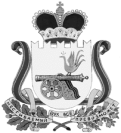 СОВЕТ ДЕПУТАТОВ ВЯЗЕМСКОГО ГОРОДСКОГО ПОСЕЛЕНИЯВЯЗЕМСКОГО РАЙОНА СМОЛЕНСКОЙ ОБЛАСТИРЕШЕНИЕот 28.04.2022 № 21Руководствуясь статьей 39, 40 Градостроительного кодекса Российской Федерации, статьей 13 Устава Вяземского городского поселения Вяземского района Смоленской области, Положением о порядке и проведении публичных слушаний в Вяземском городском поселении Вяземского района Смоленской области, утверждённым решением Совета депутатов Вяземского городского поселения Вяземского района Смоленской области от 16.02.2016 № 13, Совет депутатов Вяземского городского поселения Вяземского района Смоленской областиРЕШИЛ:1. Назначить на 12 мая 2022 года на 14 часов 10 минут и провести по адресу: г. Вязьма, ул. 25 Октября, д. 11 (большой зал Администрации) публичные слушания по вопросу предоставления разрешения на отклонение от предельных параметров разрешенного строительства, реконструкции объекта капитального строительства: индивидуального жилого дома на земельном участке с кадастровым номером 67:02:0010131:378,  расположенного по адресу: Смоленская область, Вяземский район, Вяземское городское поселение, г. Вязьма, жилой квартал Герцена - Декабристов, в части отклонения от границ смежного участка с кадастровым номером 67:02:0010131:250 – 0.79 м.2. Назначить на 12 мая 2022 года на 14 часов 15 минут и провести по адресу: г. Вязьма, ул. 25 Октября, д. 11 (большой зал Администрации) публичные слушания по вопросу предоставления разрешения на отклонение от предельных параметров разрешенного строительства, объекта капитального строительства: индивидуального жилого дома на земельном участке с кадастровым номером  67:02:0010148:88,  расположенного по адресу: Смоленская область, Вяземский район, г. Вязьма, ул. Заречная, дом 12, в части уменьшения минимального отступа от границы смежного земельного участка, с кадастровым номером 67:02:0010148:90 – до 1.7 метров.3. В случае, если отклонения от предельных параметров разрешенного строительства, объектов капитального строительства могут оказать негативное воздействие на окружающую среду, правообладатели земельных участков и объектов капитального строительства, подверженных риску такого негативного воздействия вправе направлять в Администрацию муниципального образования «Вяземский район» Смоленской области по адресу: ул. 25 Октября дом № 11, кабинет № 103 до 11 мая 2022 года имеющиеся у них замечания и предложения (пункт 1, 2 настоящего решения).4. Публичные слушания провести в соответствии с Порядком организации и проведения публичных слушаний в Вяземском городском поселении Вяземского района Смоленской области, утвержденным решением Совета депутатов Вяземского   городского   поселения  Вяземского  района  Смоленской  области  от 16.02.2016 № 13.5. Для осуществления публичных слушаний образовать организационный комитет в следующем составе:1) Григорьев Александр Аркадьевич – Глава муниципального образования Вяземского городского поселения Вяземского района Смоленской области;2) Демидова Инна Васильевна – Глава муниципального образования «Вяземский район» Смоленской области;3) Ефимова Галина Александровна – заместитель председателя комитета по архитектуре и землеустройству – главный архитектор района Администрации муниципального образования «Вяземский район» Смоленской области;4)  Маскенская Алина Дмитриевна – специалист 1 категории комитета по архитектуре и землеустройству Администрации муниципального образования «Вяземский район» Смоленской области.5) Артемехина Анна Юрьевна – специалист 1 категории комитета по архитектуре и землеустройству Администрации муниципального образования «Вяземский район» Смоленской области.6. Опубликовать настоящее решение в газете «Мой город – Вязьма» и официальном сайте «Мой город – Вязьма.ru» (MGORV.RU).О назначении публичных слушаний по вопросам предоставления разрешений на отклонение от предельных параметров разрешенного строительства Глава муниципального образованияВяземского городского поселения Вяземского района Смоленской области                                   А.А. Григорьев